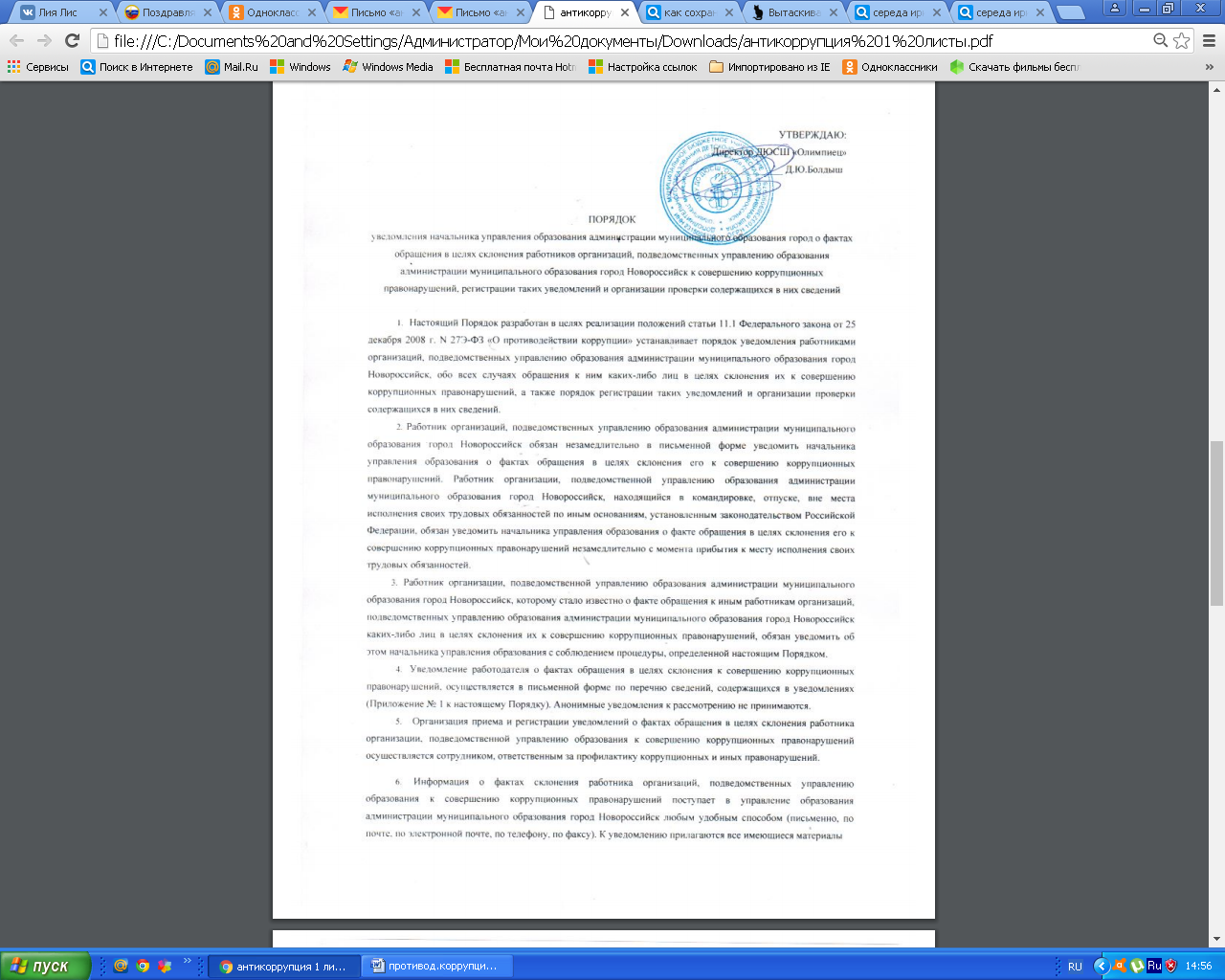 подтверждающие обстоятельства обращения в целях склонения работника к совершению коррупционных правонарушений, а также иные документы, имеющие отношение к обстоятельствам обращения.Регистрация уведомления осуществляется в день его поступления, в Журнале регистрации уведомлений о фактах обращения в целях склонения работника организации, подведомственной управлению образования к совершению коррупционных правонарушений. Отказ в регистрации уведомления не допускается.Листы Журнала должны быть пронумерованы, прошнурованы и скреплены печатью управления образования администрации муниципального образования город Новороссийск.Уведомление, зарегистрированное в Журнале, в течение рабочего дня передается начальнику управления образования для принятия решения о проверке сведений, содержащихся в уведомлении.Проверка сведений, содержащихся в уведомлении, проводится сотрудником, ответственным за профилактику коррупционных и иных правонарушений с момента принятия решения о проведении проверки начальником управления образования. Результаты проверки передаются в Комиссию по соблюдению требований к служебному поведению и урегулированию конфликта интересов.После получения протокола заседания Комиссии, начальник управления образования принимает решение и определяет меры по урегулированию.В течение двух рабочих дней сотрудник, ответственный за профилактику коррупционных и иных правонарушений информирует о принятом решении начальника управления образования.            Начальнику управленияобразованияЕ. И. Середаот	(Ф.И.О.должность,структурное подразделение) контактный телефон	Уведомлениео факте обращения в целях склонения работников организаций, подведомственных управлению образования администрации муниципального образования город Новороссийск к совершению коррупционныхправонарушенийСообщаю,что*	*указывается информация: о факте обращения в целях склонения к совершению коррупционных правонарушений; о лице (лицах) склонившем работника к совершению коррупционных правонарушения, месте, времени и иных обстоятельствах обращения в целях склонения работника к совершению коррупционного правонарушения; о совершенном коррупционном правонарушении, о котором работнику стало известно; о предполагаемом коррупционном правонарушении, к которому склоняется работник, другие факты, касающиеся выполнения работником своих должностных обязанностей.(дата, подпись)Регистрация в журнале: №	от "	"	20	г